Patient Identification					AddressFirst Name_________________  Initial_____		Street Address ____________________________________Last Name____________________________		City, State, Zip Code________________________________Gender   Male (    )  Female (    )     Age_____		Contact Information	       	      Ok to Leave MsgDate of Birth__________________________		Home Phone _________________  Yes (   )     No (    )   SSN_________________________________		Mobile Phone_________________ Yes (   )     No (    )   Text (   ) Married (  )   Single (  )   Other (  )			Work Phone__________________  Yes (   )     No (    )Ethnicity   Hispanic Origin (  ) 				Other Phone__________________ Yes (   )     No (    )                   Non Hispanic Origin (  ) 					Email______________________________________Preferred Language ____________________ 		Primary Contact:  Home(   )    Mobile(   )     Other(   )     Email(   )	Backup Contact:   Home(   )    Mobile(   )     Other(   )     Email(   )Emergency Contact					Automated appt reminders 	      Yes (   )     No (   )First Name____________________________		Referral SourceLast Name____________________________		Referred By_______________________________________Relationship__________________________		Previous Patient(    )      Word of Mouth(    )         Provider(    )Phone_______________________________		Referring Provider__________________________________                                                               		Primary Care Provider_______________________________Patient Employment					Insurance InformationEmployed(   )     Retired(   )      Other(   )			Primary Insurance__________________________________Employer_____________________________    		Primary Ins Member ID______________________________Street Address_________________________		Secondary Insurance________________________________City, State, Zip Code_____________________		Secondary Ins Member ID________________________________________________________________________________        _________________________________Signature of Patient or Guardian of Minor                                              Date                   ____________________________________________________Print Name of Patient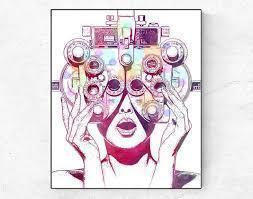  Refraction Service and FeesA refraction is an important part of your complete eye examination.  It is a vital part that helps Dr. Alabata determine the best possible visual acuity or central function of your eyes.  It is essential medical information for Dr. Alabata to have as he completes the proper assessment of your eyes.  It helps determine if you have a visual impairment that may need to be addressed in a timely fashion.  This is important even if you do not desire an eyeglass prescription. A refraction is NOT a covered service by Medicare or most medical insurance plans.  These plans consider a refraction a “vision” service and not a “medical” service.  Our office fee for a refraction is $25.00.  This fee is collected at the time of service in addition to any copayment or deductible your plan may require.  Your copay or deductible is for the medical portion of your exam and is separate from and not included in the refraction fee.  Medicare does not cover a refraction and most insurance companies follow Medicare’s policies as a guideline.  The technician will advise the patient at the time of the appointment.PATIENT FINANCIAL RESPONSIBILITY POLICYThank you for choosing Alabata Eye Center LLC. We are committed to the treatment, preservation and advancement of your Ophthalmic care. Please understand that payment of your bill is considered part of Ophthalmic care. The following is a statement of our Policy, which we require that you read and sign before being seen by one of our physicians. You are responsible for letting our office know of any changes in your demographics and insurance plans.Your Responsibility:You are financially responsible for the services we provide to you. As such, we require that the patient or legal guardian to either pay or arrange for payment at time of service. As a courtesy to you, we will file a claim to your insurance plan(s). Please remember that your insurance benefits are a contract between you and your insurance carrier. You are required to make your co-payment and/ or pay any deductible and coinsurance at the time of your service. If there is a discrepancy with payment of our claims, we may look to you for assistance in expediting our claims in a timely manner. If your insurance company does not pay the practice within 90 days, you will be responsible for payment in full. If the practice later receives payment from your insurance, we will refund any overpayment to you. If you provide incorrect or false information, you will be responsible for any unpaid claims and /or all charges for services provided.  Non-covered Service Condition:Since we are a specialty practice, some procedures that may be performed in your treatment plan could be deemed non-covered by your insurance plan. In the event that these services are determined non-covered, it is your responsibility to pay for the services rendered. Our patient financial counselors are available to review these out-of-pocket expenses with you prior to services being rendered. If we do not participate with your insurance carrier, you will be responsible for paying your charges at the time of service. Prior Balance:Patients with a balance from prior dates of service will be required to pay that balance in full before being seen by our physician. If the prior balance can not be paid in full, you will be asked to speak with our financial counselors to make payment arrangements based on our payment policy prior to being seen by our physician.Self-pay Patients:Patients who have no insurance or who elect to pay fee-for-service, will be extended a discount from charges. You will be expected to pay for the balance in full at time of service.Returned Checks:We will assess a fee on all checks that have been returned by our bank for “non-sufficient funds” per applicable state laws. Payment of this fee must be made prior to your next appointment.Collection Agency:Prompt payment of patient’s balances is expected per the terms of this agreement. We will use an outside collection agency for outstanding patient’s balances as we deem necessary. Failure to resolve outstanding balances may result in discharge from care by our physician. Prior balances must be resolved before the practice will provide new services.No Show /Cancellation Policy:We understand there may be times when you are unable to keep an appointment, but we ask for the courtesy of a phone call within 24 hours of your office appointment if you are unable to attend.  There will be an automatic $25 fee for a no show appointment. * If two appointments are canceled without 24 hour notice, you will be charged a $25.00 fee.* If three appointments are missed without proper notification, you will be dismissed from the practice for non-compliance.*For surgery cancellations, we need 3 business days notice. There will be a $75 charge if you cancel less than 3 business days or if you are a no show for your procedure. *You will be responsible for payment of any and all specialty services (e.g. translator, interpreter) required for your appointment if you cancel less than 36 hours of your scheduled appointment or no show. Arrival Time:We ask that all new patients arrive 30 minutes early for paperwork and check-in.  For all established patients, please arrive 15 minutes early for updates and check-in.  Please also be aware that for efficiency reasons arriving 10 minutes late to a scheduled appointment is subject to cancellation or having to be rescheduled.  Please understand that this is a subspecialty ophthalmology practice.  At times, please be prepared to spend two hours or more per visit.Restructuring:As of June 18, 2020 we have restructured our clinic in order to properly care for our current as well as upcoming patients in need of specialist and surgical care.  We have now changed our role to the community to strictly a Glaucoma, Laser and Cataract Surgical Specialty Center, to include LASIK, SMILE and PRK.  We will no longer be accepting referrals for routine eye care. Please initial each line____     Immediately notify our office of any change of demographics and/ or insurance._____	Payment is due at the time of service._____	You are responsible for any non-covered charges._____	If there are any prior balances, these will need to be paid in full before your appointment._____	There will be a $25 Fee for a no show appointment and for two cancellations within 24 hrs of appt.I have read and understand the financial policy of Alabata Eye Center LLC. I agree and understand the terms and conditions of this policy, and agree that any questions I have, have been answered by the patient financial counselors to the best of my understanding. Policies and fees are subject to change.____________________________           _______________________________                   ___________________Print Name				Signature				               Date Acknowledgement of Receipt of Privacy Practices I understand and have been provided with a Notice of Health Information Privacy Practices, which provide a complete description of health information usage and disclosures.  I understand that I have the following rights  and privileges:The right to review the Notice prior to signing this consent.The right to object to the use of my health information for directory purposes.The right to request restrictions as to how my health information may be used or disclosed to carry out treatment, payment, or health care operations. I understand that I may revoke my consent for the use of my health information in writing at any time/ I also understand that if I revoke my permission, Alabata Eye Center, LLC will no longer disclose medical information about me for the reasons covered by my written authorization.  I understand that Alabata Eye Center, LLC is able to take back any disclosures already made with my permission, and that they are required to retain the records of care provided to me.I further understand that if I chose to revoke my consent, Alabata Eye Center, LLC may refuse to treat me as permitted by SECTION 164.506 of the CODE OF FEDERAL REGULATIONS By signing this document, I acknowledge that I have been provided with a copy of this office’s Notice or Privacy Practices.____________________________           _______________________________                   ___________________Print Name				Signature				               Date***************************With your permission, Alabata Eye Center LLC may release your protected health information to a family member or another involved in your care or payment for your care.Please identify the person/persons who are involved in your care or the payment of your care that you authorize to receive your protected health information. This may include your spouse, parents, siblings, children, close friend or guardian. Please list below:Name:_________________________ Relationship:______________________ Date of Birth:_____________Name:_________________________ Relationship:______________________ Date of Birth:_____________Name:_________________________ Relationship:______________________ Date of Birth:____________   INSURANCE ASSIGNMENT AND RELEASEI, the undersigned, certify that I (or my DEPENDENT) have insurance coverage with the carrier(s) given to the front desk staff and assign directly to Alabata Eye Center, LLC all insurance benefits, if any, otherwise payable to me for services rendered. I understand that I am financially responsible for all charges whether or not paid by insurance. In Medicare assigned cases, the physician or supplier agrees to accept the charge determination of the Medicare carrier as the full charge, and the patient is responsible only for the deductible, co-insurance and non-covered services. I hereby authorize the doctor to release all information necessary to secure payment of benefits. I authorize the use of this signature on all insurance submissions. If your insurance requires that your primary care doctor provide a referral to the physician who is providing your ophthalmology care, it is your responsibility to obtain authorization in advance of your appointment (at least 24 hours). Your doctor may mail/fax it to our office or you may bring it to your visit. Please contact us if you require any assistance in obtaining the authorization. We will be happy to assist you in obtaining your authorization. If an authorization is NOT obtained from your insurance prior to the delivery of care/services, we will expect you to accept financial responsibility for any/all charges. You will receive a bill for physician services provided to you.  **Our panel is closed to HMOs, Medicaid, TriWest, VA, Tricare East and Workman’s Compensation.I have read the statement above and I understand that I will be billed and am responsible for payment for the professional and facility fees for services provided to me in the event that my insurance provider does not authorize these services.____________________________________________________        _____________________________Signature of Patient or Guardian of Minor                                              Date                   ____________________________________________________Print Name of Patient    PATIENT MEDICAL HISTORY    PATIENT MEDICAL HISTORYPatient Name:_______________________________     DOB________Preferred Pharmacy: _____________________________________Referring Provider:________________________Primary Care Provider:_____________________1. List all Medical Conditions for which you are currently being treated (high blood pressure, high cholesterol, diabetes, heart disease, cancer, autoimmune disease, immune deficiency and organ transplant)    None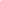 2. List all Medical Conditions for which you have been treated in the past (high blood pressure, high cholesterol, diabetes, heart disease, cancer, autoimmune disease, immune deficiency and organ transplant)    None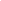 3. List all Current Medications AND EYE DROPS, with Dosage and Directions     None   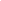 4. List all EYE PROBLEMS (past/present)    None 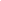 5. List all SURGERIES including EYE Surgery     None  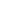 6. List all DRUG and FOOD ALLERGIES    None 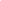 7. List all EYE DISEASES that run in your FAMILY and WHICH FAMILY MEMBER such as glaucoma, macular degeneration, cataract, diabetic retinopathy    None 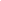 8. List any HEALTH PROBLEMS that run in your FAMILY and WHICH FAMILY MEMBER, such as diabetes, cancer, auto-immune disease    None 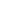 Do you drink alcohol?         Yes            No                Have you had a pneumonia shot?         Yes         No     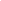 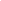 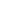 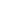                                                                                      Have you had a current flu shot?       Yes         No        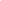 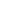 Do you drink alcohol?         Yes            No                Have you had a pneumonia shot?         Yes         No                                                                                          Have you had a current flu shot?       Yes         No        Have you ever smoked?       Yes           No                     Do you currently smoke?                                      Yes         No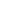 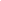 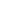 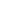 Have you ever smoked?       Yes           No                     Do you currently smoke?                                      Yes         NoCheck the BOX if you are CURRENTLY experiencing any of the following:    Chronic Fever                   Fatigue                                     Irregular Heartbeat                        Rash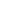 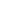 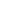 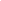     Elevated Blood Sugar       Headaches                               Shortness of Breath                         Hearing Loss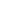 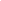 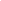 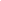     Scalp Tenderness              Elevated Blood Pressure        Thyroid Abnormalities                   Easy Bruising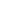 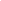 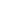 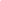     Diarrhea                            Chest Pain                               Frequent Urination                         Dialysis 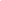 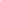 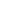 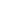     Allergies                             Joint Pain                                Prolonged Bleeding                         Anxiety/Depression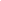 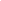 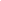 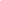     Jaw Pain                            Arthritis                                   Abdominal Pain                              Coughing  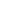 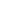 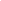 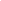 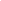 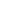 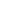 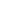 Check the BOX if you are CURRENTLY experiencing any of the following:    Chronic Fever                   Fatigue                                     Irregular Heartbeat                        Rash    Elevated Blood Sugar       Headaches                               Shortness of Breath                         Hearing Loss    Scalp Tenderness              Elevated Blood Pressure        Thyroid Abnormalities                   Easy Bruising    Diarrhea                            Chest Pain                               Frequent Urination                         Dialysis     Allergies                             Joint Pain                                Prolonged Bleeding                         Anxiety/Depression    Jaw Pain                            Arthritis                                   Abdominal Pain                              Coughing  Patient Signature:                                                                    Date:Patient Signature:                                                                    Date: